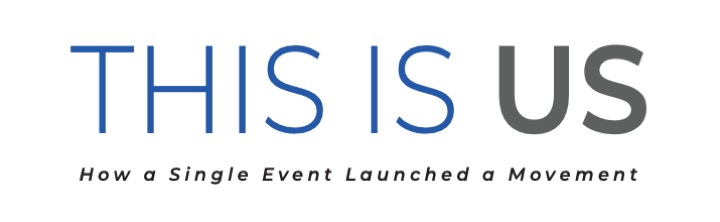 May 17, 2020: Big DriftBIG IDEA: Without intentionality, passion and commitment, drift happens.INTRODUCTIONIn the church, grace and truth often collide. But in Jesus, grace and truth were embodied. So the church, if we are not careful, will drift toward what is familiar and comfortable and manageable.  ICEBREAKER    In the message, the question was asked, “Who is the church for?” Please share your thoughts on this question. KEY SCRIPTUREActs 15:1-11, 19, 30DISCUSSION QUESTIONSRead Acts 15: 7-11. In the message, Pastor Will said “God can purify our hearts before He purifies our behavior.” How have you seen this play out in your own life or in the life of someone close to you? There are Three Drifts that can happen in the church, which do you relate to the most and why?The drift is toward insiders and away from outsiders.The drift is toward law and away from grace.The drift is toward preserving rather than advancing.We have Three Commitments we can make to help us from drifting, how are you personally doing in each area and which one do you want to focus on for your life?Let’s be more concerned with who we are reaching rather than who we are keeping.Let’s always err on the side of grace. Let’s remain openhanded.How is this series changing your perspective of what the church is and what God called it to be?MOVING FORWARD-James was right: we should not make it difficult for those who are turning to God. And by His grace, when people are with us, perhaps they will experience both the grace and truth of our Savior. How can you focus on grace and truth this week with the people around you?  How can this group support and pray for you this week?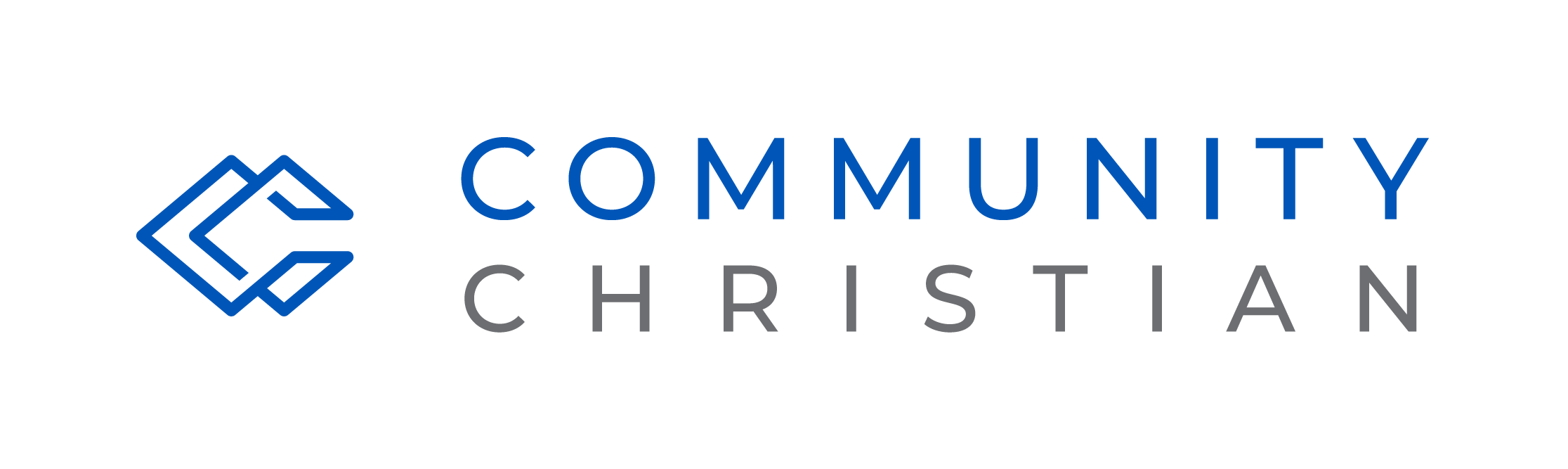 